引率の先生用令和４年度　青森県立七戸高等学校体験入学　健康チェックシート感染防止対策のため、受付にて提出をお願いします。●上記で1項目以上該当する場合は、入場をご遠慮ください。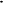 ●このチェックシートは感染予防を目的とし、その他の目的以外に使用することはありません。●なお、本シートは本校で管理し、２週間後に処分します。ただし、感染症患者またはその疑いのある方が発見された場合、保健所等からの指示に従い、必要な範囲で情報提供することがあります。保護者用令和４年度　青森県立七戸高等学校体験入学　健康チェックシート感染防止対策のため、受付にてお一人様１枚のご提出をお願いします。●上記で1項目以上該当する場合は、入場をご遠慮ください。●このチェックシートは感染予防を目的とし、その他の目的以外に使用することはありません。●なお、本シートは本校で管理し、２週間後に処分します。ただし、感染症患者またはその疑いのある方が発見された場合、保健所等からの指示に従い、必要な範囲で情報提供することがあります。生徒用令和４年度　青森県立七戸高等学校体験入学　健康チェックシート感染防止対策のため、受付にて提出をお願いします。●上記で1項目以上該当する場合は、入場をご遠慮ください。●このチェックシートは感染予防を目的とし、その他の目的以外に使用することはありません。●なお、本シートは本校で管理し、２週間後に処分します。ただし、感染症患者またはその疑いのある方が発見された場合、保健所等からの指示に従い、必要な範囲で情報提供することがあります。氏　　　名中学校名中学校中学校住所中学校電話番号健康状態等に関する項目回答今朝の体温①発熱の症状がある( 37.5℃以上、又は平熱より1 ℃以上高い等)いいえ・はい②発熱の他にも風邪症状等（頭痛、のどの痛みや違和感、鼻のつまり、だるさ、味覚や嗅覚の異常、その他いつもと違う症状）が見られるいいえ・はい③同居家族に①・②のいずれかの症状があるいいえ・はい④２週間以内にＰＣＲ等の検査で陽性とされた者との濃厚接触があるいいえ・はい⑤２週間以内に濃厚接触者だと連絡を受けたことがあるいいえ・はい⑥過去２週間以内に入国制限、入国後の観察期間を必要とされる国・地域への訪問歴及び当該在住者との濃厚接触があるいいえ・はい保護者氏名生徒氏名生徒との続柄中学校名中学校住所電話番号健康状態等に関する項目回答今朝の体温①発熱の症状がある( 37.5℃以上、又は平熱より1 ℃以上高い等)いいえ・はい②発熱の他にも風邪症状等（頭痛、のどの痛みや違和感、鼻のつまり、だるさ、味覚や嗅覚の異常、その他いつもと違う症状）が見られるいいえ・はい③同居家族に①・②のいずれかの症状があるいいえ・はい④２週間以内にＰＣＲ等の検査で陽性とされた者との濃厚接触があるいいえ・はい⑤２週間以内に濃厚接触者だと連絡を受けたことがあるいいえ・はい⑥過去２週間以内に入国制限、入国後の観察期間を必要とされる国・地域への訪問歴及び当該在住者との濃厚接触があるいいえ・はい生徒氏名中学校名中学校住所電話番号健康状態等に関する項目回答今朝の体温①発熱の症状がある( 37.5℃以上、又は平熱より1 ℃以上高い等)いいえ・はい②発熱の他にも風邪症状等（頭痛、のどの痛みや違和感、鼻のつまり、だるさ、味覚や嗅覚の異常、その他いつもと違う症状）が見られるいいえ・はい③同居家族に①・②のいずれかの症状があるいいえ・はい④２週間以内にＰＣＲ等の検査で陽性とされた者との濃厚接触があるいいえ・はい⑤２週間以内に濃厚接触者だと連絡を受けたことがあるいいえ・はい⑥過去２週間以内に入国制限、入国後の観察期間を必要とされる国・地域への訪問歴及び当該在住者との濃厚接触があるいいえ・はい